1.-Usando función lógica, calcular la comisión a pagar de una determinada empresa, de acuerdo con el siguiente plan:Cancele una comisión del 10% a cada vendedor que venda 50000 dólares o más durante el mes. De lo contrario, la comisión a pagar será de 2%2.-Hacer un programa que identifique los siguientes rangosCuando la alternativa sea: “NO EXISTE” ,el fondo de la celda debe ser rojo3.-Utilizando el procedimiento manual, encontrar la desviación estándar de los siguientes datos:2, 3, 5, 4, 3, 2, 5, 2, 3, 4, 2, 54.-Dada la función   . Encontrar las raíces, usando solver5.-Dada la función   . Encontrar máximos y mínimos usando solver6.- 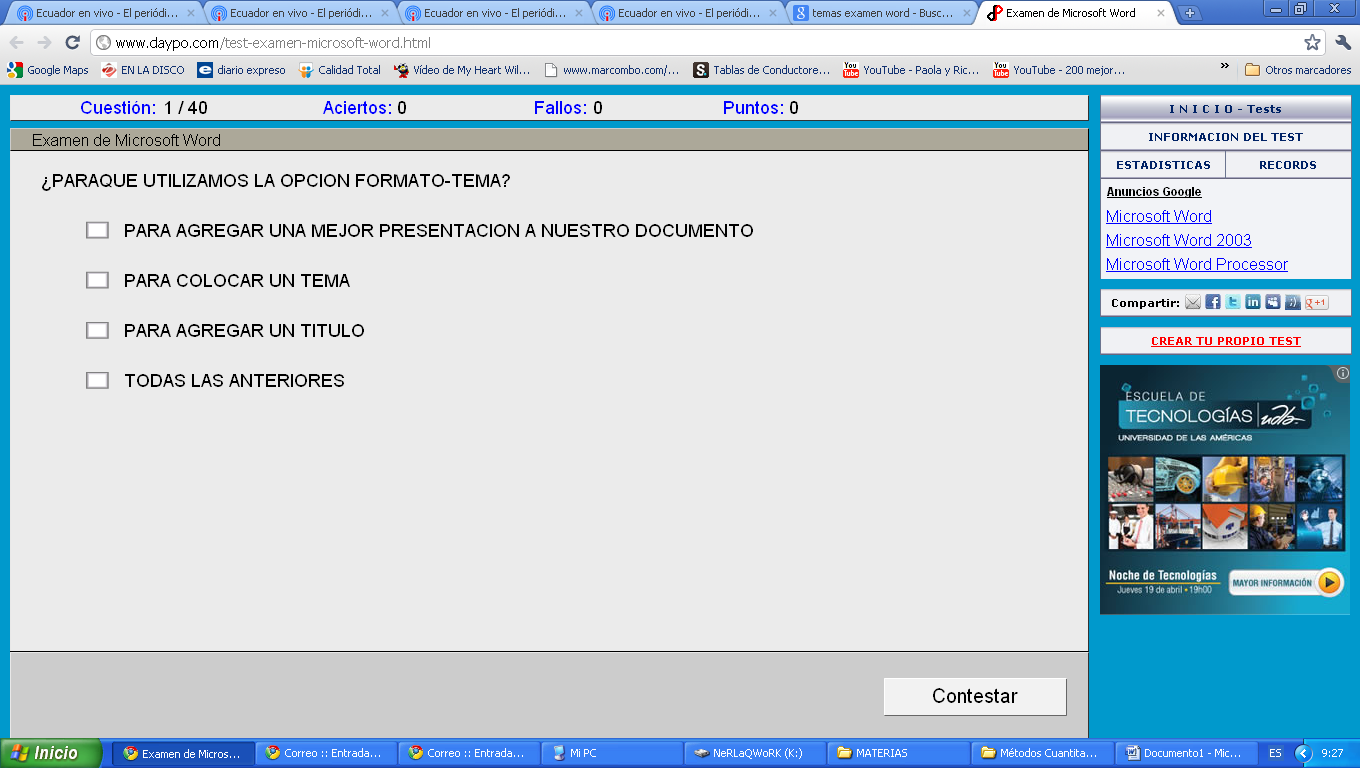 7.-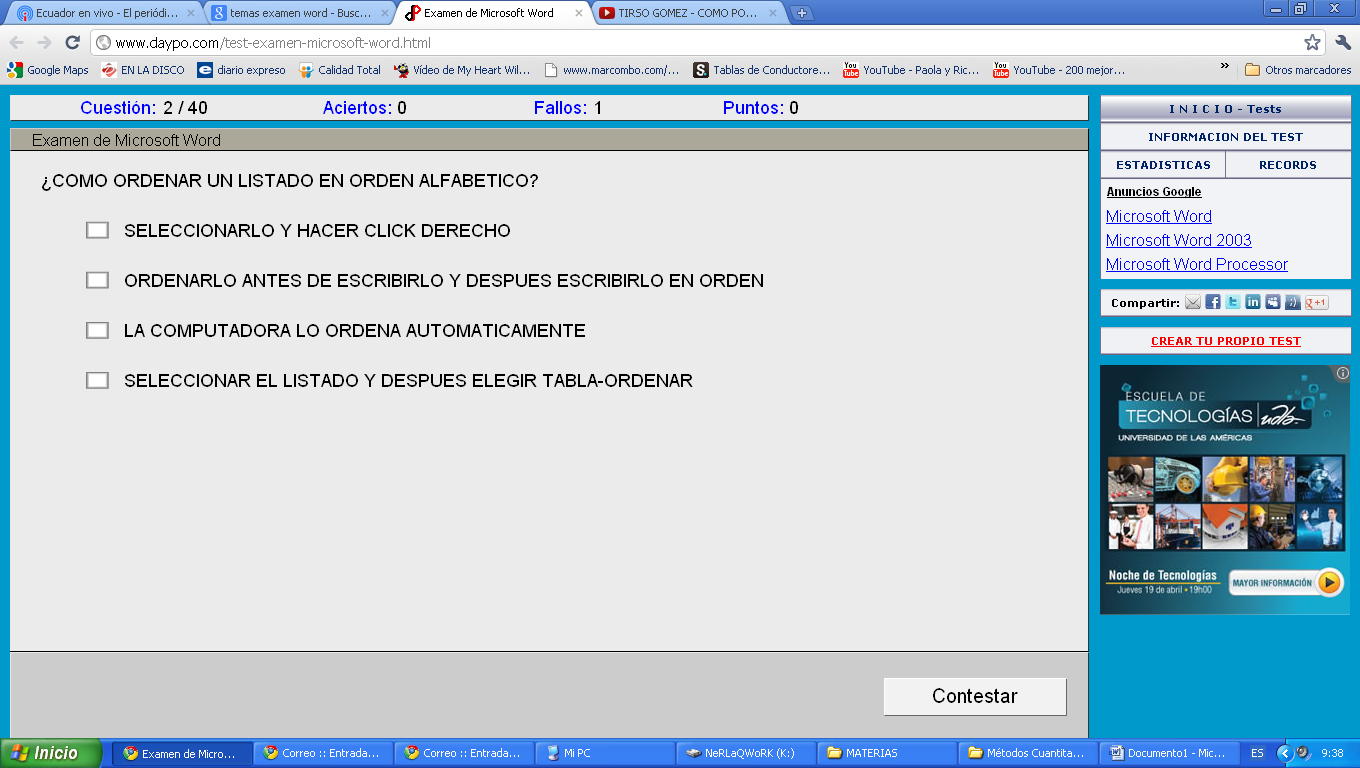 8.-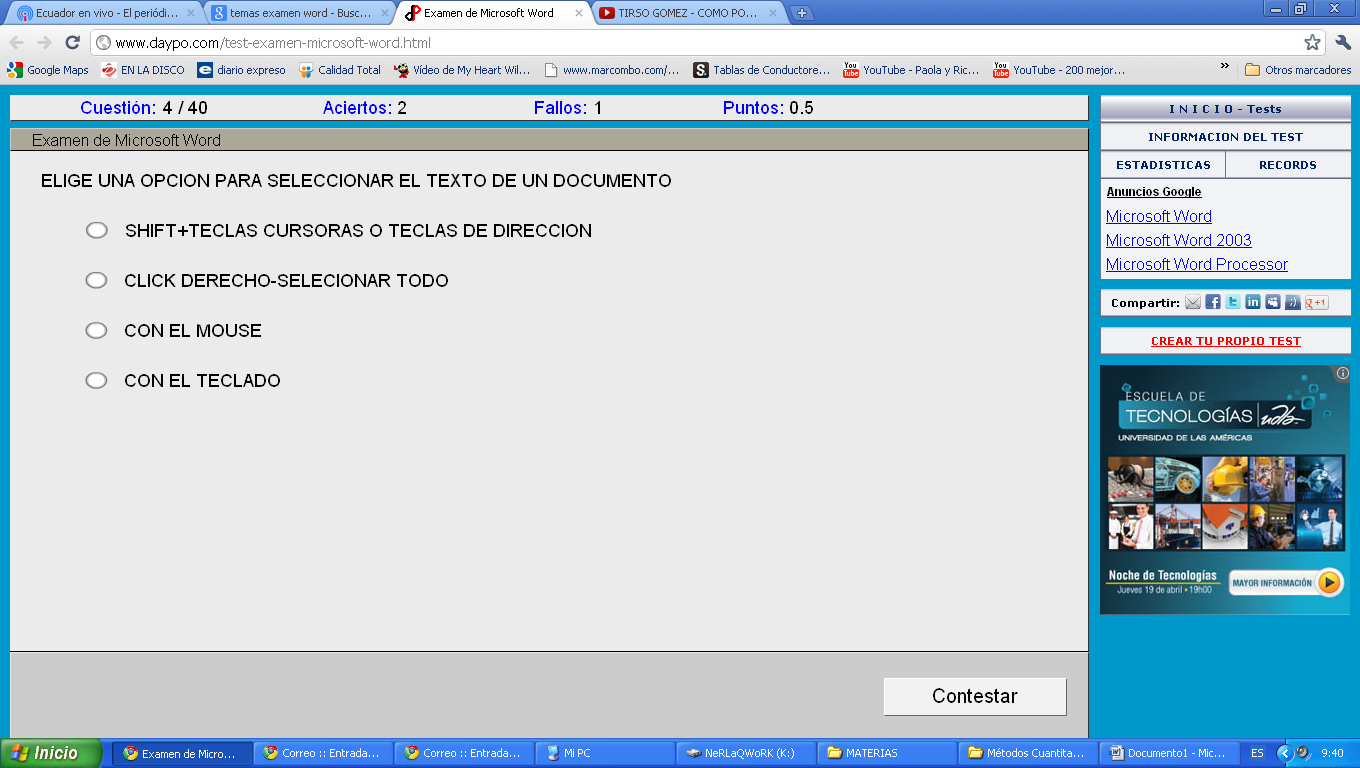 9.-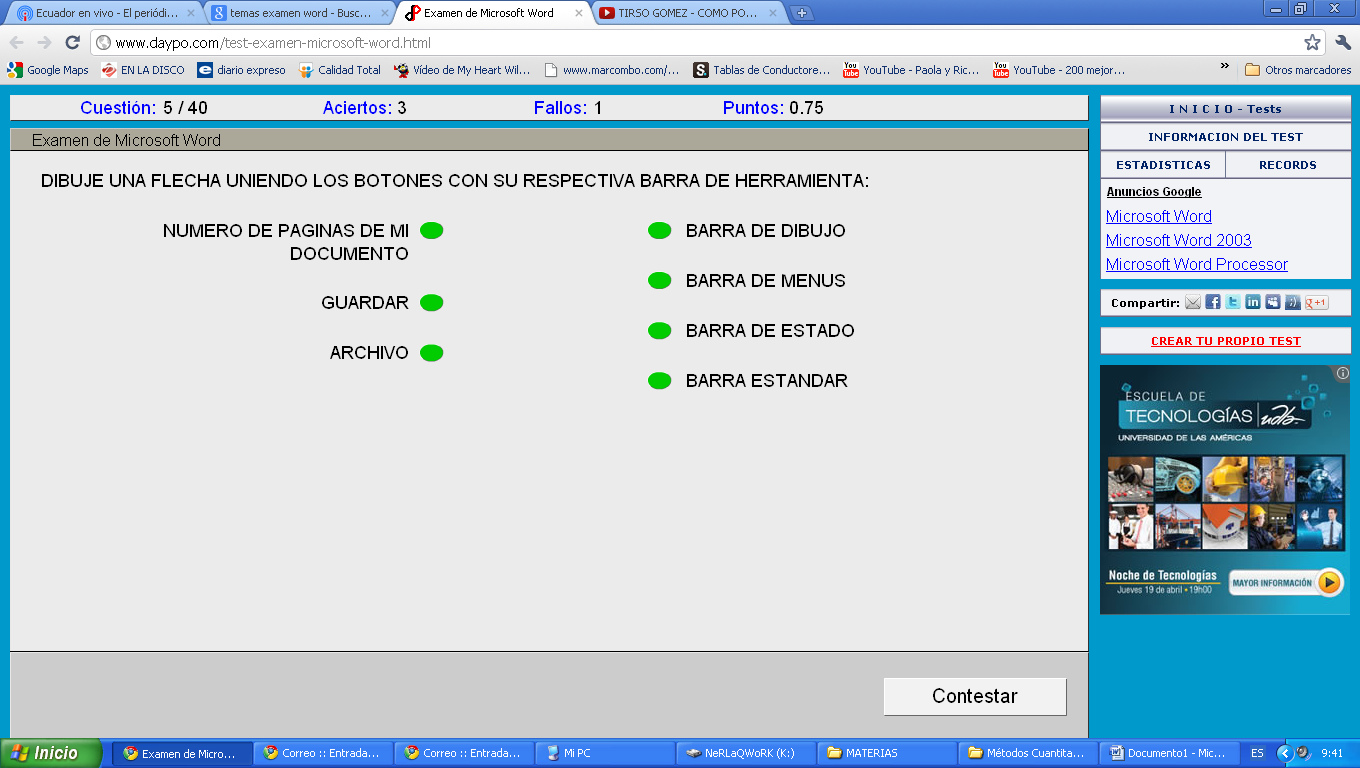 10.-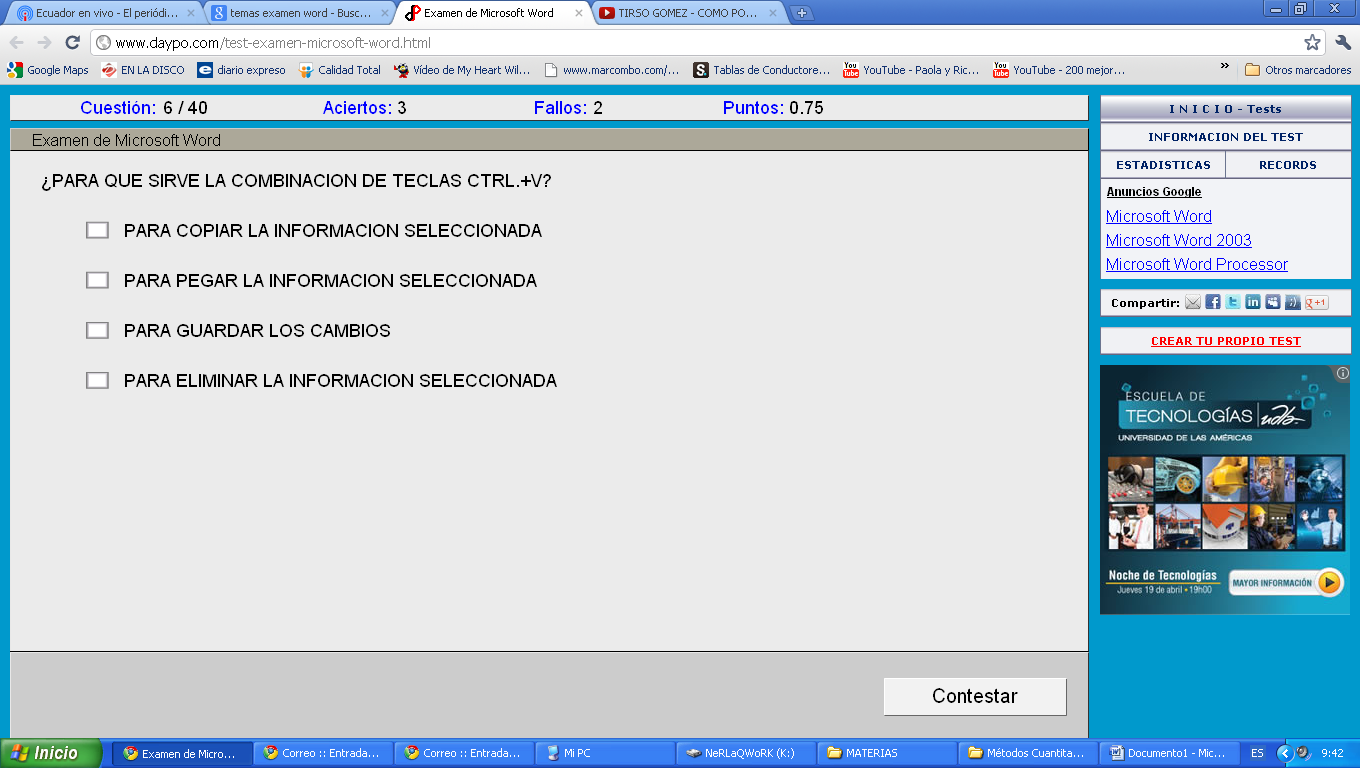 11.-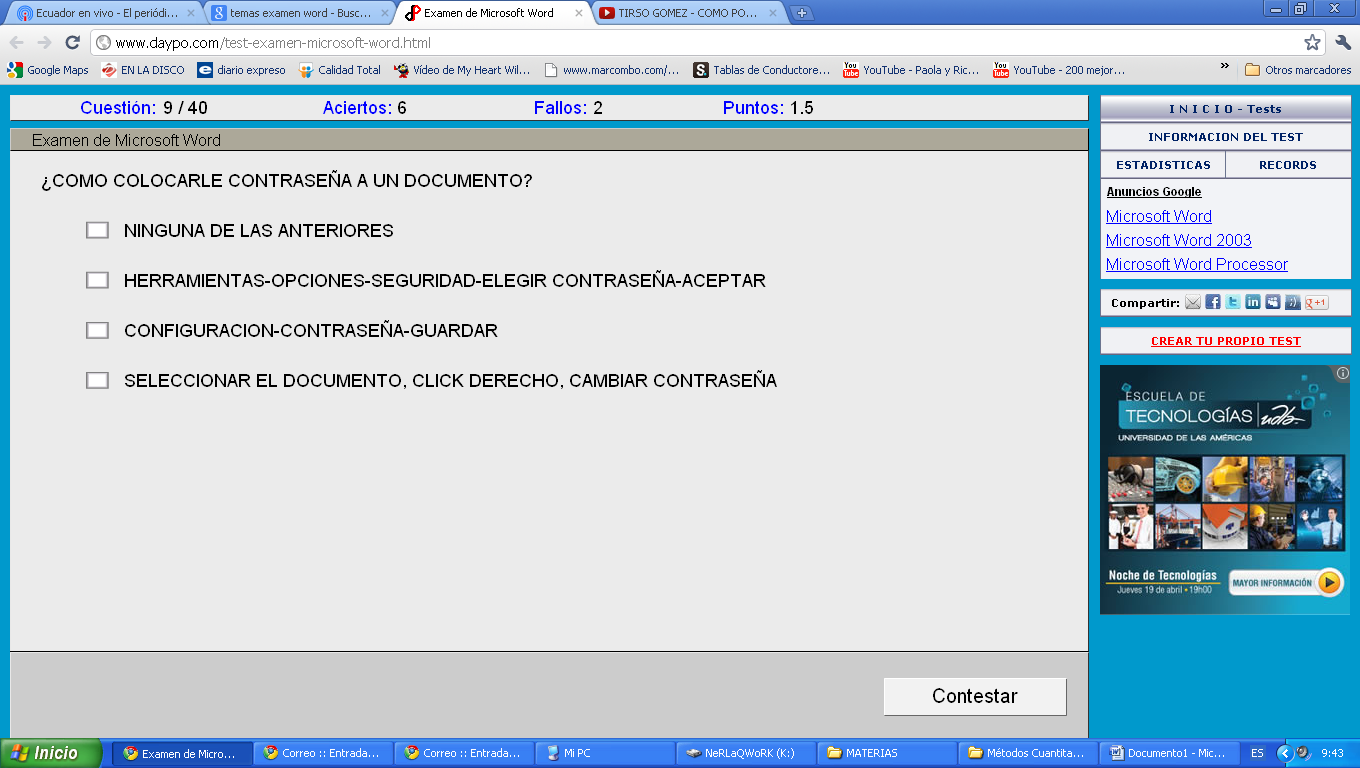 12.-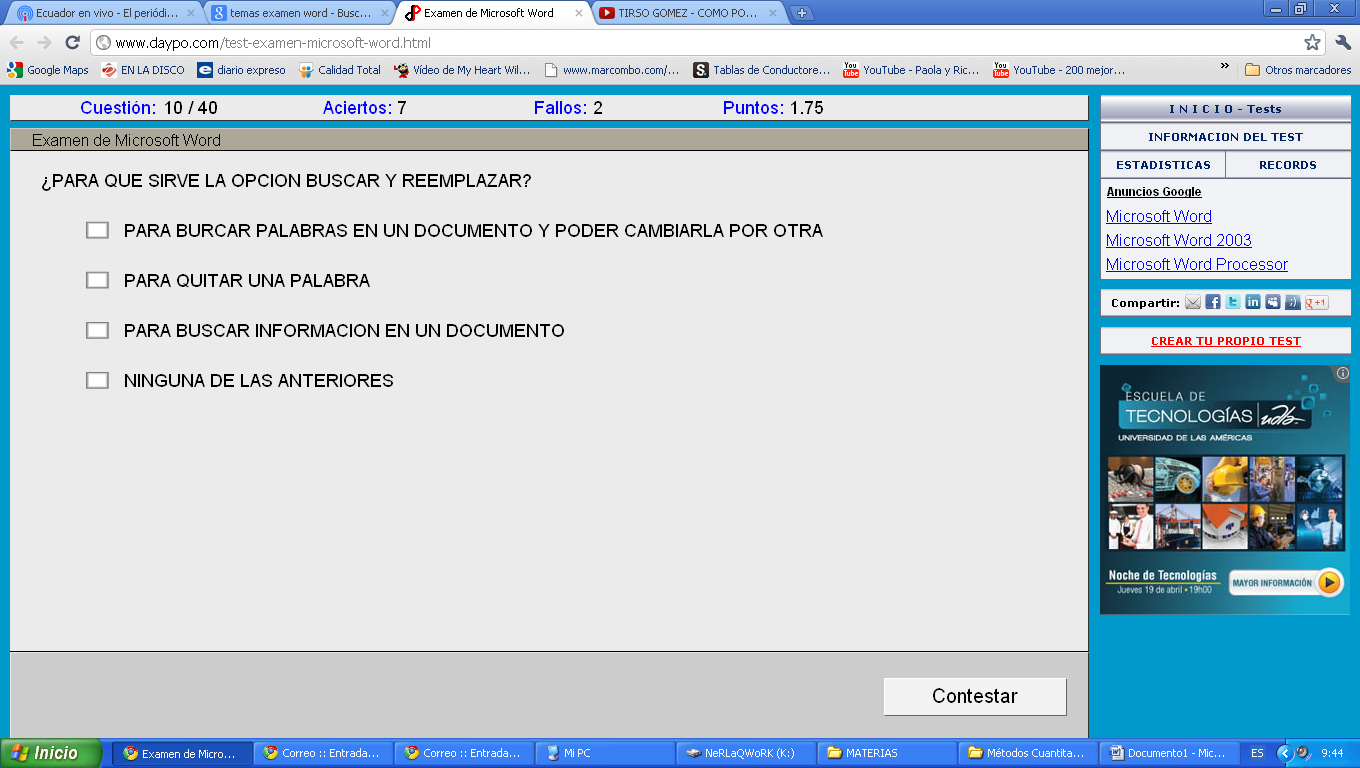 13.-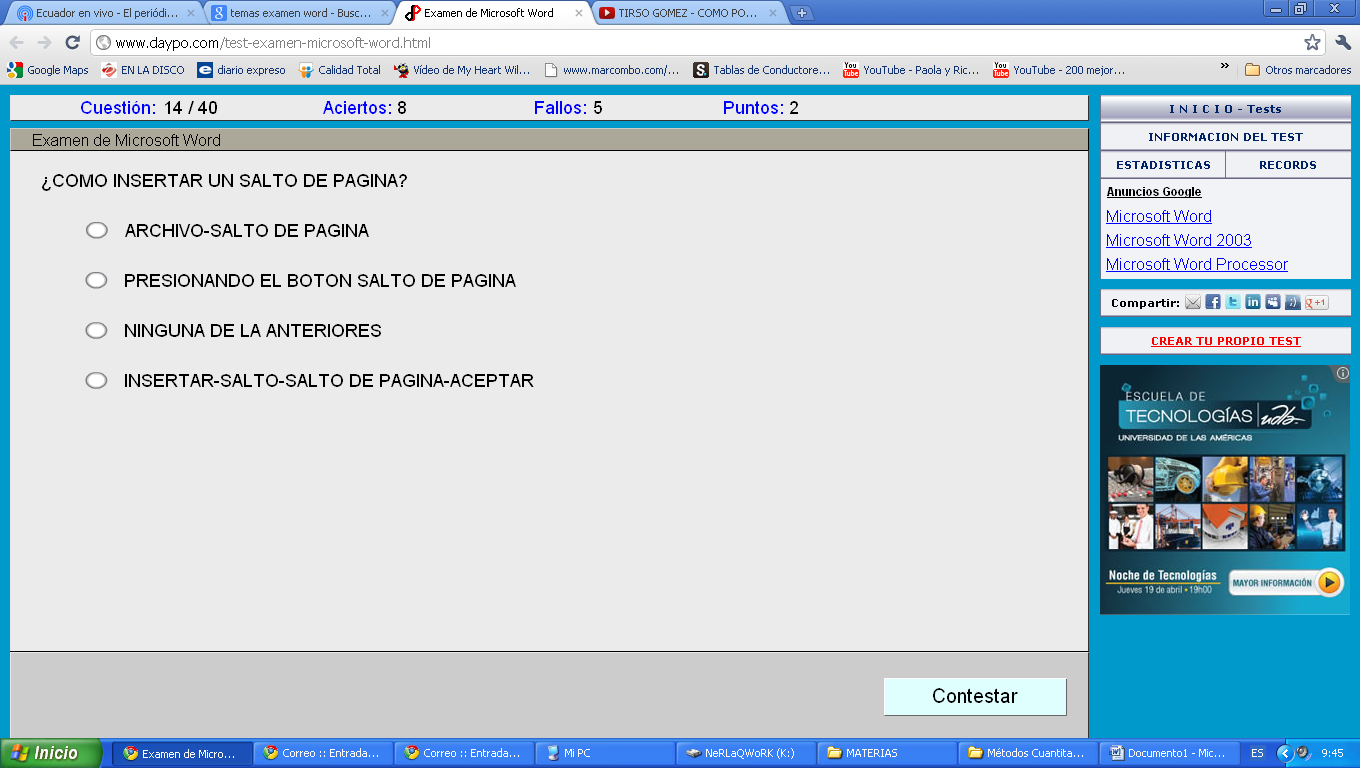 14.-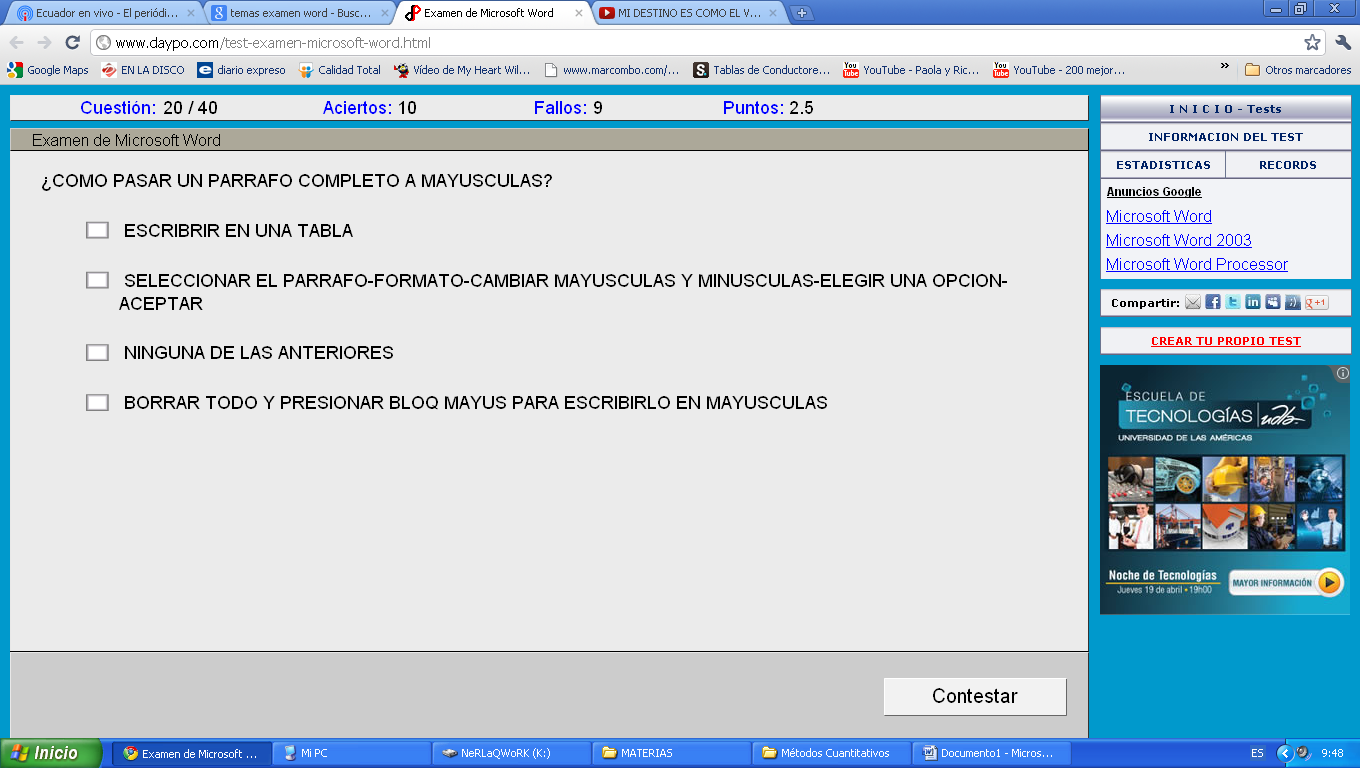 